ЯПОНИЯJTG_1 Летние каникулы на ХоккайдоСаппоро
8 дней/7 ночейДаты заездов:Май: 22.05, 29.05.2019Июнь: 05.06, 12.06, 19.06, 26.06.2019Июль: 03.07, 10.07, 17.07, 24.07, 31.07.2019Август: 07.08, 14.08, 21.08.2019Стоимость тура за человека в USDВАЖНО!!!  просим обратить внимание! В таблице приведен ориентировочный список отелей, которые наиболее часто используются в наших групповых турах;при существенном изменении курсов валют возможны изменения в стоимости программы;в зависимости от местных обстоятельств, в программе тура возможны незначительные изменения;За заезды в период с 10 июля по 14 августа включительно доплата к стоимости тура в отелях 2* и 3* — 180 дол с человека, в отелях 4* — 250 дол с человека.В стоимость включено:проживание в отелях по программе;питание по программе;экскурсии по программе с русскоговорящим гидом;транспортное обслуживание по программе;входные билеты по программе;виза в Японию.Дополнительно оплачивается:международный авиаперелет;дополнительные экскурсии;медицинское страхование;личные расходы.Дополнительные экскурсии (при группе от 4 человек)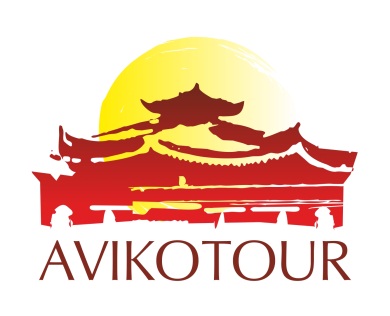 ООО «Авико Тур» 01021, Украина, г. Киев, ул. Липская 15ВТел./Факс: 044 253 85 25, Email: info@aviko-tour.com.ua www.aviko-tour.com.ua«Aviko Tour» LTD., Ukraine, Kiev, Lipskaya street, 15VTel./Fax: 044 253 85 25, Email: info@aviko-tour.com.ua www.aviko-tour.com.uaДень/городПрограмма1 деньСаппороТур в Японию начинается с прибытия в Саппоро. Встреча с координатором в аэропорту. Координатор раздает билеты на автобус-лимузин, который довозит Вас до ближайшей к отелю станции метро. Также координатор сразу же выдает обратные билеты на этот автобус на день завершения тура. Координатор не сопровождает группу на автобусе. От станции самостоятельный трансфер в отель // в пределах 700 м // Поселение после 16:00 // ранее поселение по запросу и за дополнительную плату //2 – 7 деньСаппороЗавтрак в отеле. Свободный день в Саппоро. Дополнительные экскурсии (при группе от 4 человек):Чт – Обзорная экскурсия по Саппоро (09:00 – 17:00). Тип транспорта: общественный — 195$;Пт – Обзорная экскурсия в Отару и Йоити (09:00 – 17:00). Тип транспорта: заказной – 220$;Сб – Посещение водного комплекса (09:00 – 15:00). Тип транспорта: общественный – 125$;18.06, 09.07, 30.07, 06.08, 20.08 - Двухдневная экскурсия в район серных источников Ноборибэцу. Тип транспорта: заказной транспорт – 795$;8 деньСаппороЗавтрак в отеле. 10:00 - Выписка из отеля с вещами. Самостоятельный переход на остановку автобуса лимузин в пешей доступности от отеля (время посадки указано в билете), переезд в аэропорт Син-Читосэ (Саппоро), регистрация на рейс. Вылет.Отели1/2 DBLДоплата за SNGLСтоимость доп. кровати (взрослый)Саппоро - Toyoko Inn Sapporo Ekimae 2*915355---Саппоро - Comfort hotel Sapporo Susukino 3*11953751050Саппоро - Loyton hotel Sapporo 4*14907901310ДеньЭкскурсияСтоимость за человека, USDЧтОбзорная экскурсия по Саппоро (09:00 – 17:00).Тип транспорта: общественный.В 09:00 встреча с русскоговорящим гидом. Экскурсия по Саппоро на общественном транспорте (при группе более 12 чел. экскурсия проводится на частном транспорте).Экскурсия начнется с прогулки по центральной части самого большого города Хоккайдо. Посещение Часовой башни Саппоро – визитной карточки города. Это историческое здание в европейском стиле, построенное в 1878 год, одновременно с основанием города.Далее, Вас ждет подъем на смотровую площадку телевышки Саппоро.Обед в местном ресторане.Затем, Вы посетите историческую деревню Хоккайдо (музей на открытом воздухе). В ней представлены около 60 зданий периода Мэйдзи и Тайсё (1868 – 1926 гг), т.е. того периода, в который активно развивался остров, каким мы его видим сейчас. Территория деревни разбита на 4 сектора – городской, рыболовный, фермерский и горный. В завершение экскурсии – посещение знаменитой фабрики сладостей Сирои Коибито, при которой раскинулся чудесный сад в европейском стиле.*Часть производства находится на реставрации и не доступна для посещения.К 17:00 возвращение в отель.195ПтОбзорная экскурсия в Отару и Йоити (09:00 – 17:00).Тип транспорта: заказной.В 09:00 встреча с гидом. Выезд в город Отару на заказном транспорте.Отару – невероятно уютный и красивый городок, благодаря своей европеизированной архитектуре в зимнее время напоминает рождественские открытки и сказочные сюжеты. Здесь Вас ждет прогулка вдоль канала по Романтичной улице, которая полностью оправдывает свое название – на этой улице расположены стеклодувни, магазин музыкальных шкатулок, множество сувенирных лавок, посвященной тематике местной малой народности айну. Кроме того, запланировано посещение шоколадного магазина одного из лучших брендов Японии Ле Тао – для Вас будет подан кофе или чай с пирожным в кафе на втором этаже магазина.Свободное время на прогулку и покупки.Обед в местном ресторане.Переезд в соседний городок Йоити, где находится завод по производству виски Никка. Этот завод был основан выходцем из Ирландии в 19ом веке, и до сих пор работает по традиционным технологиям, что принесло ему известность по всей стране.Дегустация трех сортов виски после окончания осмотра производства. В 17:00 возвращение в отель в Саппоро.220СбПосещение водного комплекса (09:00 – 15:00).Тип транспорта: общественный.В 08:30 встреча с гидом. Выезд в водный комплекс в пригороде Саппоро на общественном транспорте (пересадка на станции Саппоро). Зона с подогреваемыми бассейнами внутри помещения и на улице, водные горки, сауна, зона с минеральными ванными онсэн. Необходимо иметь при себе купальные принадлежности, полотенца выдаются на месте. Обед в комплексе самостоятельно. В 15:00 посадка на обратный автобус, возвращение в отель в Саппоро к 16:00.12518.0609.0730.0706.0820.08Двухдневная экскурсия в район серных источников Ноборибэцу.Тип транспорта: заказной транспорт.День 109:00 Выписка из отеля с вещами. Встреча с гидом в лобби отеля. Переезд в район сероводородных термальных источников Ноборибэцу.Посещение так называемой Дьявольской Долины, где источники имеют прямой выход на поверхность, что приводит к образованию тумана из сернистых испарений. Обед в местном ресторане.Посещение океанариума Marine Park Nixe, в котором ежедневно проводятся шоу дельфинов и пингвинов. Далее, вас ждет поездка на канатной дороге к парку бурых медведей. Северный остров Хоккайдо – место обитания популяции бурых медведей, и парк дает отличную возможность понаблюдать огромных мишек в условиях, приближенных к естественным.Переезд и заселение в отель с термальным источником в районе Ноборибэцу. Посещение термальных ванн, ужин в отеле.День 29:00 Выписка из отеля с вещами. Встреча с гидом в лобби отеля, экскурсия в тематический парк Дзидаймура на заказном транспорте. Парк Дзидаймура входит в сеть тематических парков Эйгамура (буквально, кино-деревня). Это историческая деревня, представляющая средневековый период Эдо. Здесь Вы увидите традиционную для того времени архитектуру, ниндзя, самураев и девушек ойран, сможете посмотреть шоу, сфотографироваться в костюмах, попасть в дом призраков и посетить синтоистский храм, посвященный кошке манэкинэко. Обед в парке самостоятельно.15:30 В завершение экскурсии трансфер в аэропорт Саппоро к 17:00.Размещение в отеле 2 – 3*, ½ TWN795